VLÁDA SLOVENSKEJ REPUBLIKY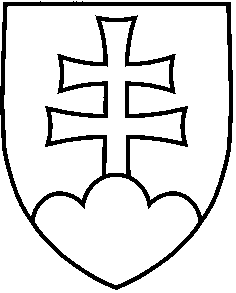 UZNESENIE VLÁDY SLOVENSKEJ REPUBLIKYč. ...z ... k návrhu zákona o zriadení Správcovskej agentúry, o zrušení Fondu národného majetku Slovenskej republiky a o zmene a doplnení niektorých zákonovVládaSchvaľuje1. návrh zákona o zriadení Správcovskej agentúry, o zrušení Fondu národného majetku Slovenskej republiky a o zmene a doplnení niektorých zákonov;poverujepredsedu vládyB. 1. 	predložiť vládny návrh zákona predsedovi Národnej rady SR na ďalšie ústavné prerokovanie         do 28. augusta 2015         ministra hospodárstvaB. 2. 	uviesť a odôvodniť vládny návrh zákona v Národnej rade SR Vykonajú:	predseda vládyminister hospodárstva Na vedomie:	 predseda Národnej rady SR                        predseda výkonného výboru Fondu národného majetku SRČíslo materiálu:          /2015Predkladateľ:minister hospodárstva